Do You Believe In Magic?John Sebastian 1965 (as recorded by The Lovin’ Spoonful)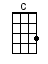 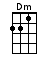 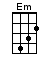 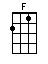 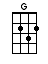 INTRO:  / 1 2 3 4 /[Dm][Em] / [F][Em] / [Dm][Em] / [F]Do you be-[G]lieve in [C] magic, in a [F] young girl's heart?How the [C] music can free her, when-[F]ever it startsAnd it's [C] magic, if the [F] music is groovyIt [C] makes you feel happy like an [F] old-time movieI'll [Dm] tell you about the [Em] magic, and it'll [F] free your [Em] soulBut it's like [G] trying to tell a stranger 'bout, rock and roll[G] If you believe in [C] magic, don't [F] bother to chooseIf it's [C] jug band music or [F] rhythm and bluesJust go and [C] listen, it'll [F] start with a smileIt won't [C] wipe off your face, no matter [F] how hard you tryYour [Dm] feet start [Em] tapping and you [F] can't seem to [Em] findHow you [G] got there, so just blow your mind[F] / [F] / [C] / [C] /[F][Em] / [F][Em] / [G] / [G]If you believe in [C] magic, come a-[F]long with meWe'll [C] dance until morning 'til there's [F] just you and meAnd [C] maybe, if the [F] music is rightI'll [C] meet you tomorrow, sort of [F] late at nightAnd [Dm] we'll go [Em] dancing baby [F] then you'll [Em] seeHow the [G] magic's in the music and the music's in me[F] Yeah… [F] do you believe in [C] magic [C]Yeah be-[F]lieve in the [Em] magic, of a [F] young girl's [Em] soulBe-[F]lieve in the [Em] magic of [F] rock and [Em] rollBe-[F]lieve in the [Em] magic that can [F] set you [Em] free[G] Ohh… [G] yes I’m talkin’ 'bout the [F] magic[F] Do you believe in [C] magic[C] Do you believe, be-[F]lieve[F] Do you believe in [C] magic [C] ↓www.bytownukulele.ca